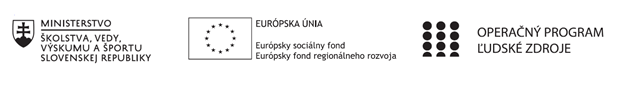 Správa o činnosti pedagogického klubu Príloha:Prezenčná listina zo stretnutia pedagogického klubu je nahradená online evidenciouPríloha správy o činnosti pedagogického klubu                                                                                             PREZENČNÁ LISTINAMiesto konania stretnutia:  Online MS TeamsDátum konania stretnutia: 15.04.2021Trvanie stretnutia: od 13.20 hod do 15.20 hod	Zoznam účastníkov/členov pedagogického klubu:Prioritná osVzdelávanieŠpecifický cieľ1.1.1 Zvýšiť inkluzívnosť a rovnaký prístup ku kvalitnému vzdelávaniu a zlepšiť výsledky a kompetencie detí a žiakovPrijímateľStredná odborná škola techniky a služieb, Tovarnícka 1609, TopoľčanyNázov projektuZvýšenie kvality odborného vzdelávania a prípravy na Strednej odbornej škole techniky a služiebKód projektu  ITMS2014+312011AGX9Názov pedagogického klubu Matematické vedomosti a zručnostiDátum stretnutia  pedagogického klubu15.04.2021Miesto stretnutia  pedagogického klubuOnline MS TeamsMeno koordinátora pedagogického klubuMgr. Renata VrankováOdkaz na webové sídlo zverejnenej správyhttps://sostovar.edupage.org/text/?text=text/text35&subpage=1Manažérske zhrnutie:kľúčové slová: názornosť, myslenie, skúsenosti, podpora, kognitívne procesovKrátka anotácia: Pedagogický klub Matematické vedomosti a zručnosti sa zaoberal výmenou skúseností pedagógov školy z vlastnej vyučovacej činnosti pri rozvoji vyšších kognitívnych procesov.Hlavné body, témy stretnutia, zhrnutie priebehu stretnutia: Oboznámenie sa s témou klubu a programom stretnutiaTéma stretnutia Rozvoj vyšších kognitívnych procesovSkúseností členov klubu v oblasti zvyšovania úrovne vyučovania rozvojom vyšších kognitívnych procesov.Úlohy podporujúce rozvoji vyšších kognitívnych schopností žiakovUznesenie PKKoordinátor klubu oboznámil všetkých členov s témou klubu a programom stretnutia. Programom klubu bude výmena skúseností pedagógov školy z vlastnej vyučovacej činnosti pri rozvoji vyšších kognitívnych procesov.Téma stretnutia bola Rozvoj vyšších kognitívnych procesov. Členovia klubu konštatovali, že pri rozvoji vyšších kognitívnych procesov je dôležité, aby učiteľ uvádzal názorné príklady, kládol správne otázky, zdôrazňoval logické súvislosti. Príklady musia dávať žiakom zmysel.Jednotlivý členovia PK vystúpili so svojimi skúsenosťami s tým, že pravidelným precvičovaním žiak stimuluje a rozvíja svoje kognitívne schopnosti, čím zabezpečuje ich zlepšovanie.Členovia klubu uviedli, že  pri tréningu kognitívnych funkcií sa obvykle do aktivít zapájajú tie časti mozgu, ktoré pri rutinných, bežných každodenných činnostiach nie sú používané na požadovanej úrovni a ktoré by mali udržiavať mozog v stave vysokej výkonnosti. Pre mozog je takáto aktivita rovnako dôležitá, ako fyzická aktivita pre svaly. Učitelia uviedli úlohy, ktoré sa im osvedčili na rozvoj poznávacích schopností, priestorovej orientácie a vnímania, pozornosti, schopností pracovať s informáciami, plánovania, organizovania a emocionálnej sebaregulácie Na základe zistených skutočností sa členovia PK dohodli, že každý člen vytvorí úlohy, ktoré rozvíjajú vyššie kognitívne procesy žiakov s dôrazom na ich uplatnenie sa v bežnom živote a na trhu práce pre odbory, ktoré aktuálne učí. Závery a odporúčania:Záver: Členovia nášho pedagogického klubu sme si vedomí toho, že úlohy, ktoré rozvíjajú vyššie kognitívne procesy s dôrazom na ich uplatnenie sa v bežnom živote a na trhu práce rozvíjajú kreativitu a matematické myslenie a zvyšujú matematickú gramotnosť.Odporúčania: Tvorba matematických úloh, ktoré rozvíjajú vyššie kognitívne procesy žiakov s dôrazom na ich uplatnenie sa v bežnom živote a na trhu práce.Vypracoval (meno, priezvisko)Mgr. Renata VrankováDátum15.04.2021PodpisSchválil (meno, priezvisko)Mgr. Renata VrankováDátum15.04.2021PodpisPrioritná os:VzdelávanieŠpecifický cieľ:1.1.1 Zvýšiť inkluzívnosť a rovnaký prístup ku kvalitnému vzdelávaniu a zlepšiť výsledky a kompetencie detí a žiakovPrijímateľ:Stredná odborná škola techniky a služieb, Tovarnícka 1609, TopoľčanyNázov projektu:Zvýšenie kvality odborného vzdelávania a prípravy na Strednej odbornej škole techniky a služiebKód ITMS projektu:312011AGX9Názov pedagogického klubu:Matematické vedomosti a zručnostič.Meno a priezviskoInštitúcia1.Mgr. Renata VrankováOnline MS Teams2.Ing. Mária MarkováOnline MS Teams3Mgr. Eva MišovýchováOnline MS Teams4.Mgr. Marián DubnýOnline MS Teams5.Mgr. Renáta Kňaze JamrichováOnline MS Teams6.Mgr. Lucia LojkováOnline MS Teams